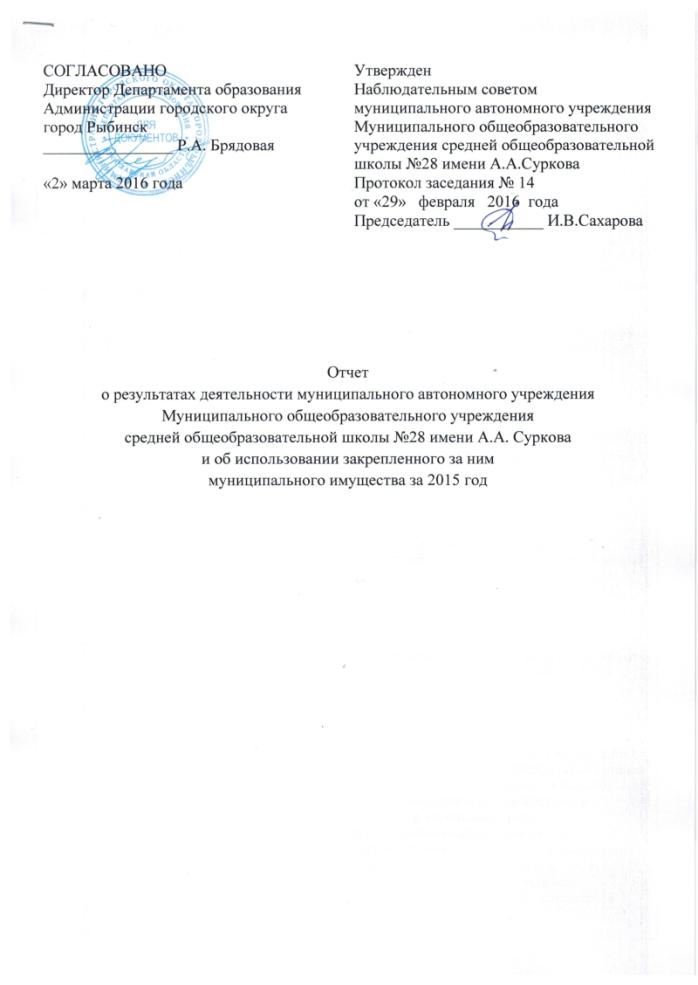 Общие сведения об учрежденииСведения о результатах деятельности учреждения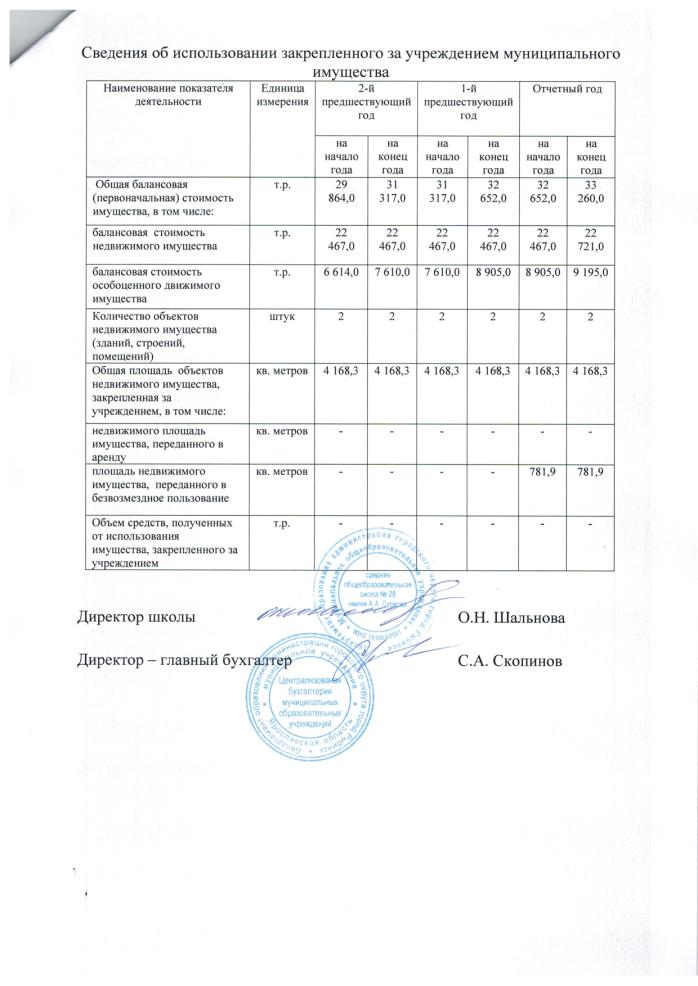 Полное наименование учрежденияМуниципальное общеобразовательное  учреждение средняя общеобразовательная школа №28 имени А.А. СурковаСокращенное наименование учреждениясредняя школа №28 имени А.А. СурковаМесто нахождения учрежденияРоссийская Федерация, 152925, Ярославская область, город Рыбинск,  ул. Бабушкина  д.11Почтовый адресРоссийская Федерация, 152925, Ярославская область, город Рыбинск,  ул. Бабушкина  д.11Перечень видов деятельности учреждения, соответствующий его учредительным документам:-основные виды деятельности- реализация общеобразовательной программы начального общего образования, в том числе адаптированных общеобразовательных программ- реализация общеобразовательной программы основного общего образования, в том числе адаптированных общеобразовательных программ- реализация общеобразовательной программы среднего общего образования, в том числе адаптированных общеобразовательных программ; программ обеспечивающих углубленное обучение отдельных учебных предметов, предметных областей, профильное обучение-иные виды деятельности- реализация дополнительных общеобразовательных программ - дополнительных общеразвивающих программ, которые  имеют научно-техническую, спортивно-техническую, физкультурно-спортивную,  художественно-эстетическую, туристско-краеведческую, эколого-биологическую, военно-патриотическую, социально-педагогическую,  культурологическую, естественно – научную  направленности;- организация сетевой формы реализации образовательных программ; -  создание необходимых условий для охраны и укрепления здоровья, организации питания учащихся Учреждения;-  организация социально-психологического тестирования учащихся в целях раннего выявления незаконного потребления наркотических средств и психотропных веществ в порядке, установленном федеральным органом исполнительной власти, осуществляющим функции по выработке государственной политики и нормативно-правовому регулированию в сфере образования;  - организация и осуществление индивидуально-ориентированной педагогической, психологической помощи учащимся;        - организация отдыха детей в каникулярное время;- организация научно-методической, инновационной, информационной, просветительской  работы, в том числе организация и проведение мероприятий научно - методической, просветительской, информационной направленности; - в том числе оказание платных образовательных услуг: - организация досуговой деятельности, включая проведение культурно-просветительных, театрально-зрелищных и развлекательных мероприятий;- проведение физкультурно-оздоровительных  мероприятий;- организация семинаров  по  распространению опыта работы Учреждения;- информационно-консультационные услуги;- организация присмотра и ухода за учащимися;- организация углубленного изучения отдельных предметов и изучение специальных дисциплин сверх часов и сверх программы по данной дисциплине, предусмотренной учебным планом;- преподавание специальных курсов и циклов дисциплин;- организация работы кружков, студий, групп, школ, спортивных и физкультурных секций, работающих по программам дополнительного образования детей;- организация работы групп по адаптации детей к условиям школьной жизни (подготовительные к учебе в школе группы  детей);- организация оказания услуг логопеда, психологической службы (за рамками основных видов деятельности и дополнительных общеобразовательных программ); - реализация произведенной школьниками в ходе обучения продукции;- проведение выставок;- распространение собственной тиражируемой  продукции;- выполнение копировальных и множительных работ; - сдача в  аренду имущества.Перечень услуг (работ), которые оказываются за плату в случаях, предусмотренных нормативными (правовыми)  актамиПлатные услуги отсутствуют.Потребители услуг (работ), которые оказываются за плату в случаях, предусмотренных нормативными (правовыми) актами-Перечень разрешительных документов, на основании которых учреждение осуществляет деятельностьЛицензия на осуществление образовательной деятельности серия 76ЛО1 № 0000105 № 17/14 выдана 05.02.2014 года, бессрочно;Свидетельство об аккредитации от 26.05.2014 года № 105/14 серия номер 76А01 № 0000040;Среднегодовая численность работников учреждения57Средняя заработная плата работников учреждения23810,00Состав наблюдательного совета автономного учреждения (фамилия, имя, отчество, должность):Представители учредителяГорячева В.Е., начальник отдела развития общего и дополнительного образования Департамента образования администрации городского округа город Рыбинск   Рябкова И.В., главный специалист отдела развития общего и дополнительного образования Департамента образования администрации городского округа город Рыбинск  Представители собственника имущества Бачурина И.А., ведущий специалист отдела управления муниципальным имуществом департамента недвижимости администрации городского округа город РыбинскПредставители общественности  Ушакова Л.Ю., Сахарова И.В.,Понеделин А.С.Представители трудового коллективаМалышева М.Л., учитель начальных классов средней школы №28 имени А.А.Суркова,Слинина Н.В., учитель русского языка и литературы средней школы №28 имени А.А.Суркова,Алексеева Р.А., учитель начальных классов средней школы №28 имени А.А.СурковаПредставители иных государственных органов, органов местного самоуправленияПоказатель:Количество штатных единиц учрежденияКоличество штатных единиц учреждения на начало годана конец года  Количество штатных единиц учреждения 96,8100,3N п/пНаименование показателя   деятельностиЕдиница измере-ния2-й предшествующий 2013 год  2-й предшествующий 2013 год  1-й предшествующий 2014 год1-й предшествующий 2014 годОтчетный 2015 годОтчетный 2015 год1Изменение (увеличение, уменьшение) балансовой   (остаточной) стоимости  нефинансовых активов относительно предыдущего  отчетного года%        Бал.Ост.Бал.Ост.Бал.Ост.1Изменение (увеличение, уменьшение) балансовой   (остаточной) стоимости  нефинансовых активов относительно предыдущего  отчетного года%        4,9-2,84,3-2,81,83,02Общая сумма выставленных требований в возмещение ущерба по недостачам и хищениям материальных ценностей, денежных средств, а также от порчи материальных ценностей т.р.     --14,514,5--3Изменения (увеличение,  уменьше-ние) дебиторской задолженности:  т.р.     124,3124,3215,7215,7326,7326,73в разрезе поступлений:      194,9194,9195,6195,6390,4390,43в разрезе выплат:           -70,6-70,620,120,1-63,7-63,74Изменения (увеличение,  уменьше-ние) кредиторской  задолженности: т.р.     -2 095,9-2 095,9142,2142,23 024,53 024,54в разрезе поступлений:      38,238,24в разрезе выплат:           -2 095,9-2 095,9142,2142,22 986,32 986,35Доходы, полученные   учреждением от оказания платных услуг (выполнения), работт.р.     ------6Цены (тарифы) на платные   услуги (работы), оказываемые потребителямрублей   ------7Исполнение муниципального   задания%        1001001001001001008Осуществление деятельности в соответствии с обязательствами перед в страховщиком по обязательному социальному страхованию%        1001001001001001009Общее количество потребителей,  воспользовавшихся услугами (работами) учреждения, в том числе:      - реализация общеобразовательных программ начального общего образования; основного общего образования, среднего общего образованиячеловек  5565566096096376379бесплатными, в том числе по видам услуг:человек   556 556609 609 637 637 9платными услугами, в том числе по видам услуг: человек   - -- -  - -10Средняя стоимость получения платных услуг для потребителей, в том числе по видам: (расшифровать)т.р.     ------11Поступления, в разрезе поступлений, предусмотренных планом финансово-хозяйственной деятельности учреждения: т.р.     ПланФактПланФактПланФакт11Поступления, в разрезе поступлений, предусмотренных планом финансово-хозяйственной деятельности учреждения: т.р.     30 446,529 118,130 539,129 415,031 247,628 453,112Выплаты, в разрезе выплат,предусмотренных планом финансово - хозяйственной деятельности  учреждения:     т.р.     ПланФактПланФактПланФакт12Выплаты, в разрезе выплат,предусмотренных планом финансово - хозяйственной деятельности  учреждения:     т.р.     30 446,528 675,730 539,129 330,031 247,628 168,913Прибыль после налогообложения в отчетном периоде          т.р.     ------